Ce formulaire est à renvoyer avant le 31 août 2022.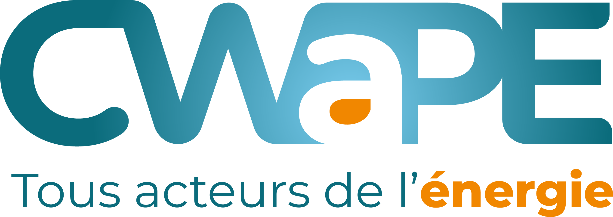 par mail :tarification@cwape.beconsultation@cwape.beProjet de méthodologie tarifaire 2024-2028 : concertation GRDFormulaire de réaction Titre I. GénéralitésTitre II. Le Revenu AutoriséTitre III. la fixation et le contrôle des tarifs de distributionTitre IV. le calcul et le contrôle des écarts entre le budget et la réalitéTitre V. la fixation des tarifs de refacturation des charges d’utilisation du réseau de transportTitre VI. les règles régulatoires et de publicitéANNEXES AU PROJET DE METHODOLOGIE TARIFAIRE 2024-2028POINTS DE DESACCORD SUBSISTANTSChapitreSectionArticleRemarque ou questionProposition ou nouvelle formulationChapitreSectionArticleRemarque ou questionProposition ou nouvelle formulationChapitreSectionArticleRemarque ou questionProposition ou nouvelle formulationChapitreSectionArticleRemarque ou questionProposition ou nouvelle formulationChapitreSectionArticleRemarque ou questionProposition ou nouvelle formulationChapitreSectionArticleRemarque ou questionProposition ou nouvelle formulation